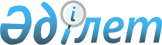 О внесении изменений в постановление акимата Федоровского района от 6 февраля 2017 года № 28 "Об утверждении государственного образовательного заказа на дошкольное воспитание и обучение, размера подушевого финансирования и родительской платы на 2017 год"Постановление акимата Федоровского района Костанайской области от 13 ноября 2017 года № 396. Зарегистрировано Департаментом юстиции Костанайской области 27 ноября 2017 года № 7340
      В соответствии со статьей 31 Закона Республики Казахстан от 23 января 2001 года "О местном государственном управлении и самоуправлении в Республике Казахстан", подпунктом 8-1) пункта 4 статьи 6 Закона Республики Казахстан от 27 июля 2007 года "Об образовании", акимат Федоровского района ПОСТАНОВЛЯЕТ:
      1. Внести в постановление акимата Федоровского района от 6 февраля 2017 года № 28 "Об утверждении государственного образовательного заказа на дошкольное воспитание и обучение, размера подушевого финансирования и родительской платы на 2017 год" (зарегистрировано в Реестре государственной регистрации нормативных правовых актов за № 6864, опубликовано 15 марта 2017 года в Эталонном контрольном банке нормативных правовых актов Республики Казахстан) следующие изменения:
      заголовок указанного постановления изложить в новой редакции:
      "Об утверждении государственного образовательного заказа на дошкольное воспитание и обучение, размера родительской платы на 2017 год";
      пункт 1 указанного постановления изложить в новой редакции:
      "1. Утвердить государственный образовательный заказ на дошкольное воспитание и обучение, размер родительской платы в дошкольных организациях образования Федоровского района на 2017 год, согласно приложению.";
      приложение к указанному постановлению изложить в новой редакции согласно приложению к настоящему постановлению.
      2. Контроль за исполнением настоящего постановления возложить на заместителя акима района по социальным вопросам.
      3. Настоящее постановление вводится в действие по истечении десяти календарных дней после дня его первого официального опубликования. Государственный образовательный заказ на дошкольное воспитание и обучение, размер родительской платы в дошкольных организациях образования Федоровского района на 2017 год
					© 2012. РГП на ПХВ «Институт законодательства и правовой информации Республики Казахстан» Министерства юстиции Республики Казахстан
				
      Аким
Федоровского района

Т. Исабаев
Приложение
к постановлению акимата
от 13 ноября 2017 года № 396Приложение
к постановлению акимата
от 6 февраля 2017 года № 28
№ п/п
Административно-территориальное расположение организаций дошкольного воспитания и обучения
Наименование организации дошкольного воспитания и обучения
Государственный образовательный заказ на дошкольное воспитание и обучение
Государственный образовательный заказ на дошкольное воспитание и обучение
Размер родительской платы в дошкольных организациях образования в месяц (тенге)
№ п/п
Административно-территориальное расположение организаций дошкольного воспитания и обучения
Наименование организации дошкольного воспитания и обучения
Количество воспитанников организаций дошкольного воспитания и обучения
Средняя стоимость расходов на одного воспитанника в дошкольных организациях в месяц (тенге)
Размер родительской платы в дошкольных организациях образования в месяц (тенге)
1
Федоровский район, село Чистый Чандак
Дошкольный мини-центр с полным днем пребывания при коммунальном государственном учреждении "Камышинская средняя школа" отдела образования акимата Федоровского района
15
18089
до трех лет 6300

от трех лет 7300
2
Федоровский район, село Мирное
Дошкольный мини-центр с полным днем пребывания при коммунальном государственном учреждении "Чандакская основная школа" отдела образования акимата Федоровского района
13
15540
до трех лет 6300

от трех лет 7300
3
Федоровский район, село Кравцово
Дошкольный мини-центр с полным днем пребывания при коммунальном государственном учреждении "Кравцовская начальная школа" отдела образования акимата Федоровского района
15
16680
до трех лет 6300

от трех лет 7300
4
Федоровский район, село Владыкинка
Дошкольный мини-центр с полным днем пребывания при коммунальном государственном учреждении "Владыкинская основная школа" отдела образования акимата Федоровского района
11
19492
до трех лет 6300

от трех лет 7300
5
Федоровский район, село Федоровка
Дошкольный мини-центр с полным днем пребывания при коммунальном государственном учреждении "Средняя школа № 4 имени М.Маметовой" отдела образования акимата Федоровского района
16
15003
до трех лет 6300

от трех лет 7300
6
Федоровский район, село Федоровка
Государственное коммунальное казенное предприятие "Ясли - сад "Балдәурен" акимата Федоровского района 
72
23719
до трех лет 6300

от трех лет 7300
7
Федоровский район, село Федоровка
Государственное коммунальное казенное предприятие "Ясли - сад "Балдырған" акимата Федоровского района 
79
18264
до трех лет 6300

от трех лет 7300
8
Федоровский район, село Новошумное
Государственное коммунальное казенное предприятие "Ясли - сад "Айгөлек" акимата Федоровского района 
43
21725
до трех лет 6300

от трех лет 7300
9
Федоровский район, село Кенарал
Государственное коммунальное казенное предприятие "Ясли - сад "Ақерке" акимата Федоровского района 
45
21600
до трех лет 6300

от трех лет 7300
10
ФҰдоровский район, село Пешковка
Государственное коммунальное казҰнное предприятие "Ясли - сад "АлҰнушка" акимата ФҰдоровского района 
70
20469
от трех лет 7300
11
Федоровский район, село Пешковка
Государственное коммунальное казенное предприятие "Ясли - сад "Айналайын" акимата Федоровского района 
45
23704
до трех лет 6300
12
Федоровский район, село Ленино
Государственное коммунальное казенное предприятие "Ясли - сад "Бақбақ" акимата Федоровского района 
40
22892
до трех лет 6300

от трех лет 7300
13
Федоровский район, село Придорожное
Государственное коммунальное казенное предприятие "Ясли - сад "Балапан" акимата Федоровского района
37
21378
до трех лет 6300

от трех лет 7300
14
Федоровский район, село Лесное
Государственное коммунальное казенное предприятие "Ясли - сад "Қызғалдақ" акимата Федоровского района
30
18792
до трех лет 6300

от трех лет 7300
15
ФҰдоровский район, село Костряковка
Государственное коммунальное казенное предприятие "Ясли-сад "Сказка" акимата Федоровского района
53
20516
до трех лет 6300

от трех лет 7300
16
Федоровский район, село Банновка
Государственное коммунальное казенное предприятие "Ясли-сад "Солнышко" акимата Федоровского района
63
21881
до трех лет 6300

от трех лет 7300
17
Федоровский район, село Вишневое
Государственное коммунальное казенное предприятие "Ясли-сад "Ақбота" акимата Федоровского района
37
21288
до трех лет 6300

от трех лет 7300
18
Федоровский район, село Первомайское
Государственное коммунальное казенное предприятие "Ясли-сад "Журавушка" акимата Федоровского района
41
19276
до трех лет 6300

от трех лет 7300
19
Федоровскиий район, село Федоровка
Государственное коммунальное казенное предприятие "Ясли-сад "Қарлығаш" акимата Федоровского района
142
22818
до трех лет 6300

от трех лет 7300
20
Федоровскиий район, село Федоровка
Государственное коммунальное казенное предприятие "Ясли-сад "Балбөбек" акимата Федоровского района
75
27333
до трех лет 6300

от трех лет 7300
21
Федоровский район, село Банновка
Дошкольный мини-центр с неполным днем пребывания при коммунальном государственном учреждении "Банновская средняя школа" отдела образования акимата Федоровского района
11
4065
22
Федоровский район, село Лесное
Дошкольный мини-центр с неполным днем пребывания при коммунальном государственном учреждении "Коржинкольская средняя школа" отдела образования акимата Федоровского района
20
4065
23
Федоровский район, село Успеновка
Дошкольный мини-центр с неполным днем пребывания при коммунальном государственном учреждении "Успеновская средняя школа" отдела образования акимата Федоровского района
50
4065
24
Федоровский район, село Федоровка
Дошкольный мини-центр с неполным днем пребывания при коммунальном государственном учреждении "Средняя школа № 1 имени Димитрова" отдела образования акимата Федоровского района
40
4065
25
Федоровский район, село Федоровка
Дошкольный мини-центр с неполным днем пребывания при коммунальном государственном учреждении "Средняя школа № 4 имени М.Маметовой" отдела образования акимата Федоровского района
26
4065
26
Федоровский район, село Федоровка
Дошкольный мини-центр с неполным днем пребывания при коммунальном государственном учреждении "Средняя школа № 2" отдела образования акимата Федоровского района
15
4065
27
Федоровский район, село Копыченка
Дошкольный мини-центр с неполным днем пребывания при коммунальном государственном учреждении "Копыченская основная школа" отдела образования акимата Федоровского района
29
4065
28
Федоровский район, село Курское
Дошкольный мини-центр с неполным днем пребывания при коммунальном государственном учреждении "Курская начальная школа" отдела образования акимата Федоровского района
7
4065
29
Федоровский район, село Большое
Дошкольный мини-центр с неполным днем пребывания при коммунальном государственном учреждении "Большая начальная школа" отдела образования акимата Федоровского района
10
4065
30
Федоровский район, село Александрополь
Дошкольный мини-центр с неполным днем пребывания при коммунальном государственном учреждении "Александропольская начальная школа" отдела образования акимата Федоровского района
16
4065
31
Федоровский район, село Жанакой
Дошкольный мини-центр с неполным днем пребывания при коммунальном государственном учреждении "Жанахайская начальная школа" отдела образования акимата Федоровского района
17
4065
32
Федоровский район, село Калиновка
Дошкольный мини-центр с неполным днем пребывания при коммунальном государственном учреждении "Калиновская начальная школа" отдела образования акимата Федоровского района
11
4065
33
Федоровский район, село Жыланды
Дошкольный мини-центр с неполным днем пребывания при коммунальном государственном учреждении "Жиландинская начальная школа" отдела образования акимата Федоровского района
3
4065
34
Федоровский район, село Алабутала
Дошкольный мини-центр с неполным днем пребывания при коммунальном государственном учреждении "Ала-Буталинская начальная школа" отдела образования акимата Федоровского района
4
4065
35
Федоровский район, село Каракопа
Дошкольный мини-центр с неполным днем пребывания при коммунальном государственном учреждении "Каракопинская начальная школа" отдела образования акимата Федоровского района
14
4065
36
Федоровский район, село Запасное
Дошкольный мини-центр с неполным днем пребывания при коммунальном государственном учреждении "Запасная начальная школа" отдела образования акимата Федоровского района
5
4065
37
Федоровский район, село Трактовое
Дошкольный мини-центр с неполным днем пребывания при коммунальном государственном учреждении "Трактовая начальная школа" отдела образования акимата Федоровского района
8
4065
38
Федоровский район, село Белояровка
Дошкольный мини-центр с неполным днем пребывания при коммунальном государственном учреждении "Белояровская основная школа" отдела образования акимата Федоровского района
9
4065